Note new U17 Men`s start time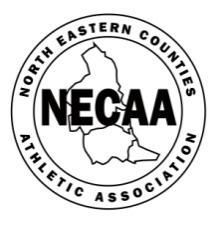 NORTH EASTERN COUNTIES ATHLETIC ASSOCIATION114th ANNUAL CROSS COUNTRY CHAMPIONSHIPS                               (Under UKA & ECCA Rules, 2019115)NORTH EASTERN COUNTIES ATHLETIC ASSOCIATION114th ANNUAL CROSS COUNTRY CHAMPIONSHIPS                               (Under UKA & ECCA Rules, 2019115)NORTH EASTERN COUNTIES ATHLETIC ASSOCIATION114th ANNUAL CROSS COUNTRY CHAMPIONSHIPS                               (Under UKA & ECCA Rules, 2019115)NORTH EASTERN COUNTIES ATHLETIC ASSOCIATION114th ANNUAL CROSS COUNTRY CHAMPIONSHIPS                               (Under UKA & ECCA Rules, 2019115)NORTH EASTERN COUNTIES ATHLETIC ASSOCIATION114th ANNUAL CROSS COUNTRY CHAMPIONSHIPS                               (Under UKA & ECCA Rules, 2019115)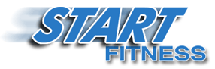 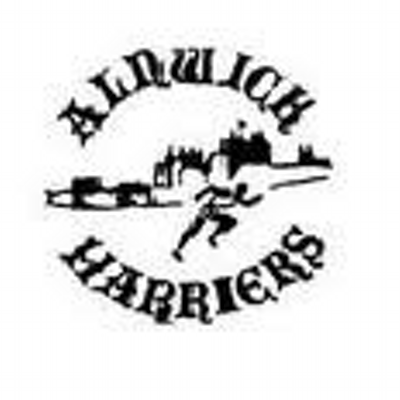 Alnwick, Saturday14th December 2019 at 11am (non- championship 10.35am)The 2019 Championships commemorates 25 years since the 1st European Championships were held in AlnwickAlnwick, Saturday14th December 2019 at 11am (non- championship 10.35am)The 2019 Championships commemorates 25 years since the 1st European Championships were held in AlnwickAlnwick, Saturday14th December 2019 at 11am (non- championship 10.35am)The 2019 Championships commemorates 25 years since the 1st European Championships were held in AlnwickAlnwick, Saturday14th December 2019 at 11am (non- championship 10.35am)The 2019 Championships commemorates 25 years since the 1st European Championships were held in AlnwickAlnwick, Saturday14th December 2019 at 11am (non- championship 10.35am)The 2019 Championships commemorates 25 years since the 1st European Championships were held in AlnwickAlnwick, Saturday14th December 2019 at 11am (non- championship 10.35am)The 2019 Championships commemorates 25 years since the 1st European Championships were held in AlnwickAlnwick, Saturday14th December 2019 at 11am (non- championship 10.35am)The 2019 Championships commemorates 25 years since the 1st European Championships were held in AlnwickUnder 13 Boys Championship3k3k11.00amFirst three for team scorersAges: Under 13`s should be age 11 on the day of competition or 12 on 31st August  Ages: Under 13`s should be age 11 on the day of competition or 12 on 31st August  Ages: Under 13`s should be age 11 on the day of competition or 12 on 31st August  Under 13 Girls Championship3k3k11.15amFirst three for team scorersAges: Under 13`s should be age 11 on the day of competition or 12 on 31st August   Ages: Under 13`s should be age 11 on the day of competition or 12 on 31st August   Ages: Under 13`s should be age 11 on the day of competition or 12 on 31st August   Under 15 Boys Championship   4k   4k11.30amFirst three for team scorersAges: 13 and 14 years on 31st August 2019Ages: 13 and 14 years on 31st August 2019Ages: 13 and 14 years on 31st August 2019Under 15 Girls Championship   4k   4k11.40amFirst three for team scorersAges: 13 and 14 years on 31st August 2019Ages: 13 and 14 years on 31st August 2019Ages: 13 and 14 years on 31st August 2019Under 17 MenChampionship   6k   6k12.00 noonFirst three for team scorersAges: 15 and 16 years on 31st August 2019Ages: 15 and 16 years on 31st August 2019Ages: 15 and 16 years on 31st August 2019Under 17/20 Women Championship   6k   6k12.20First three for combined Under 17/20 team scorersUnder 17 Women Ages: 15 and 16 years on 31st August 2019Under 20 Women Ages: 17, 18 and 19 years on 31st August 2019Under 17 Women Ages: 15 and 16 years on 31st August 2019Under 20 Women Ages: 17, 18 and 19 years on 31st August 2019Under 17 Women Ages: 15 and 16 years on 31st August 2019Under 20 Women Ages: 17, 18 and 19 years on 31st August 2019Under 20 Men Championship   8k   8k12.45pmFirst three for team scorersAges: 17, 18 and 19 years on 31st August 2019Ages: 17, 18 and 19 years on 31st August 2019Ages: 17, 18 and 19 years on 31st August 2019Senior Men Championship 12k 12k1.15pmFirst six for team scorersAge: Must exceed 20 years on 31st August 2019Age: Must exceed 20 years on 31st August 2019Age: Must exceed 20 years on 31st August 2019Senior Women Championship   8k   8k2.10pmFirst four for team scorersAge: Must exceed 20 years on 31st August 2019Age: Must exceed 20 years on 31st August 2019Age: Must exceed 20 years on 31st August 2019Middlesbrough & Cleveland Harriers Centenary TrophyMiddlesbrough & Cleveland Harriers Centenary TrophyMiddlesbrough & Cleveland Harriers Centenary TrophyMiddlesbrough & Cleveland Harriers Centenary TrophyTrophy for best overall club - Six points to first team place - down to one point for sixth in all races - Highest aggregate will be the winners.Trophy for best overall club - Six points to first team place - down to one point for sixth in all races - Highest aggregate will be the winners.Trophy for best overall club - Six points to first team place - down to one point for sixth in all races - Highest aggregate will be the winners.Trophy for best overall club - Six points to first team place - down to one point for sixth in all races - Highest aggregate will be the winners.               JC Kennedy Trophy               JC Kennedy Trophy               JC Kennedy Trophy               JC Kennedy TrophyTrophy for best women overall performance – Six points to first team place – down to one point for sixth in all races – Highest aggregate will be the winners.Trophy for best women overall performance – Six points to first team place – down to one point for sixth in all races – Highest aggregate will be the winners.Trophy for best women overall performance – Six points to first team place – down to one point for sixth in all races – Highest aggregate will be the winners.Trophy for best women overall performance – Six points to first team place – down to one point for sixth in all races – Highest aggregate will be the winners.           Gallery Jewellers Trophy           Gallery Jewellers Trophy           Gallery Jewellers Trophy           Gallery Jewellers TrophyTrophy for best men overall performance – Six points to first team place – down to one point for sixth in all races – Highest aggregate will be the winners.Trophy for best men overall performance – Six points to first team place – down to one point for sixth in all races – Highest aggregate will be the winners.Trophy for best men overall performance – Six points to first team place – down to one point for sixth in all races – Highest aggregate will be the winners.Trophy for best men overall performance – Six points to first team place – down to one point for sixth in all races – Highest aggregate will be the winners.